Business Process Framework:BP definitions determine:Who approves or denies something that happened?What additional tasks are needed, and who completes them?Who needs to know that something happened?Any additional system events that need to be initiated?BP are created using a combination of:Actions, approvals, approval chains, to dos, and or checklists     Conditions determine  initiated step, notification by emailBP step types:Initiation – first step in BPAction- Action step of review employee hire within the hire default  definitionApproval- approve, deny or send back Approval Chain – a sequence of approvals- individual-person’s manager- management chain, topBatch/Job-creating or editing a BP, add a step for the batch process, set the step type to batchChecklist- collection of To Dos, select one for orgComplete Questionnaire- gather additional dataConsolidated Approval- combine multiple approvals for the same person into a single approval task notificationConsolidated Approval Chain- combines the properties of an approval chianEdit additional data –used to edit custom fields within the context of BP. (validation rules do not apply for this step)Integration- transfers data to or from an external applicationMass Approval-Provides a dashboard for multiple approvals from a single process. (only for multiple org, like bonus, merit, and salary actions.Report- output is sent automatically to the W: drive. Create a To Do step link to one or more reports or single To Do stepReport Group- same as report stepReview documents –distribute documents to workersService- Create a workday user accountShared Participation-enable specific users to perform specified actionTasks- handling of tasks contain multiple relevant tasks within a single stepTo Do- Link to workday system, W-4 form, security group , use Maintain To Do to edit and manage To Do system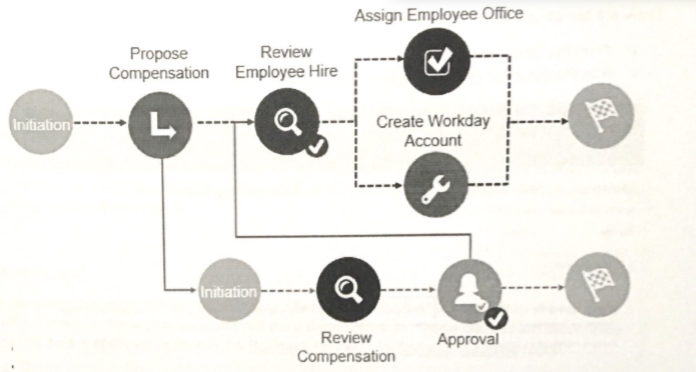 